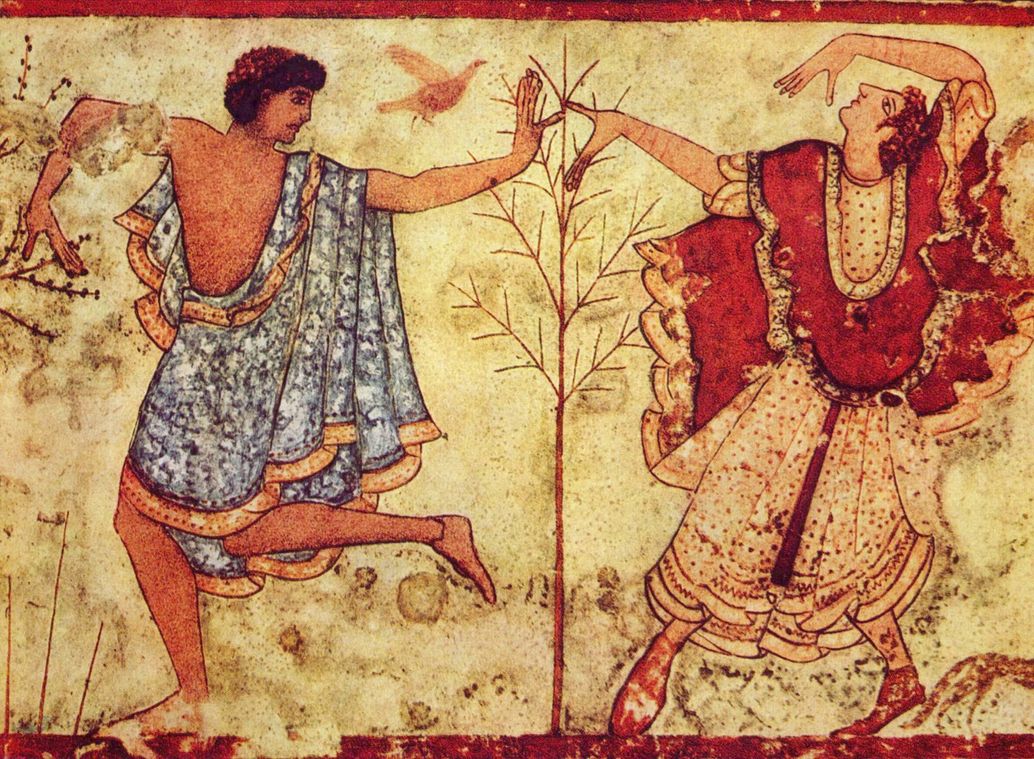 StudieopdrachtenLES 8     ETRUSKEN IN ROMEStudieopdrachtenLES 8     ETRUSKEN IN ROMEStudieopdrachtenLES 8     ETRUSKEN IN ROMEHoofddoelstelling:    In deze lessenserie leer je de vormen herkennen van hetTempus Imperfectum (kenmerk -ba) (Eindterm 6.48)Tempus Perfectum (Eindterm 6.50)Bovendien leer je het verschil in gebruik tussen een Imperfectum en een Perfectum.(Eindterm 6.27-2 en 6.27-3)Succesvragen:    Kan je de persoonsvormen van het Tempus Imperfectum opnoemen? Van alle conjugaties?Kan je de persoonsvormen van het  Tempus Perfectum opnoemen? Van alle conjugaties?Kan je alle persoonsvormen correct vertalen?Kan je het verschil in gebruikte tijd in het Latijn omschrijven?Hoofddoelstelling:    In deze lessenserie leer je de vormen herkennen van hetTempus Imperfectum (kenmerk -ba) (Eindterm 6.48)Tempus Perfectum (Eindterm 6.50)Bovendien leer je het verschil in gebruik tussen een Imperfectum en een Perfectum.(Eindterm 6.27-2 en 6.27-3)Succesvragen:    Kan je de persoonsvormen van het Tempus Imperfectum opnoemen? Van alle conjugaties?Kan je de persoonsvormen van het  Tempus Perfectum opnoemen? Van alle conjugaties?Kan je alle persoonsvormen correct vertalen?Kan je het verschil in gebruikte tijd in het Latijn omschrijven?Hoofddoelstelling:    In deze lessenserie leer je de vormen herkennen van hetTempus Imperfectum (kenmerk -ba) (Eindterm 6.48)Tempus Perfectum (Eindterm 6.50)Bovendien leer je het verschil in gebruik tussen een Imperfectum en een Perfectum.(Eindterm 6.27-2 en 6.27-3)Succesvragen:    Kan je de persoonsvormen van het Tempus Imperfectum opnoemen? Van alle conjugaties?Kan je de persoonsvormen van het  Tempus Perfectum opnoemen? Van alle conjugaties?Kan je alle persoonsvormen correct vertalen?Kan je het verschil in gebruikte tijd in het Latijn omschrijven?A-lijn BasisrouteB-lijn VersterkingsrouteC-lijn VerdiepingsrouteImperfectumPerfectumverschil in gebruikTaaloefening (TO)Kunst & CultuurLiteratuurGeschiedenisExtra stofAVertaal en VerhaalBGrammatica en OefeningCKunst en CultuurA1IntroductieGrammatica werkwoordpraesensstam +(e)baB1toepassen ImperfectumVertalen ImperfectumC1Etruskische CultuurHWDoornemen           tabel T.51Vertalen 8A 1-10 (...gerebat.)Leren woorden W 8AHWTO 8A (A en B        op W.47)HWLees 'Etrusken' en 'Etruskische cultuur' op T.50 en 52VERMaak Gram 8A op W.47VERVERLees 'Overal muziek' en 'Dansers, Acteurs of boksers'. (kopie)A2Servius Tullius en zijn vrouw.Het verhaal van de derde koning van Rome.B2Van Imperfectum naar PerfectumVan de ene tijdsstam naar de andereC2Een vooruitziende blikEtrusken als waarzeggersHWVertalen 8A 11-14 (...dant'.)Vertalen 8B 1-7 (...abduxit.)Woorden leren 8A en 8B inclusief onregelmatige perf.HWVul het schema over de werkwoorden van 8B Een wonderkind in.        (!! Eerder doen dan opdracht A2)HWLees en bekijk T.56 en T.57Maak vraag 1 en 2 op W.50 én vraag 4 op W.49VERBeantwoord: Wat is de essentie van dit verhaal?VERVERA3Tarquinius en Tulllia.Misdadige dochterB3Van Imperfectum naar PerfectumVerschil in gebruikC3Tullia en LuciusTullia is gek gewordenHWVertalen 8B 8-14      (... dant)Leren woordjes        8B en 8CHWHWLezen T.55Maken vragen W.50VERVERMaak TO 8C op W.53VERA4Tarquinius en Tulllia.Misdadige dochterB4Van Imperfectum naar PerfectumLosse eindjesC4Tullia en LuciusTullia is gek gewordenHWVertalen 8B 8-14      (... dant)Leren woordjes        8B en 8CHWTO 8C W.53Infinitivus Perfectum -isseHWLezen T.55Maken vragen W.50A5Sibyllijnse boekenDiagnostische toets100 woorden in 45 minutenMaken en nakijken.B5T.I.T.E.L-methodeHoe vertaal ik een onbekende Latijnse tekst?C5Het einde van de koningstijdHWLeren woordjes        8A, 8B en 8CLeren grammatica T.51 en T.53HWPen, potloden en markers mee!!HWLees Livius 'Sinds de Stichting van de stad' 49-52.VERNoteer wat voor fouten je kunt maken bij vertalen.VERVERMaak vragen over het belangrijkste van deze tekst.A6SUMMATIEVE TOETSINGDatum: ....B5GrammaticaHoe vertaal ik een onbekende Latijnse tekst?C5CultuurHWBestudeer de fouten van je diagnostische toets.HWLeren woordjes        8A, 8B en 8CLeren grammatica T.51 en T.53HWLeren T.50, T.52A2Nieuwe Grammatica OefeningParadigma door elkaarNieuwe woordenWoord in zinExacte vertalingA3Nieuwe Tekst TerugkoppelenVerhaallijnT.I.T.E.L.+hulpTempoCorrecte vertalingB2Oude GrammaticaVerwante vormenAandacht voor NederlandsC1Kunst en CultuuronderwerptijdsbeeldA4Nieuwe Tekst TerugkoppelenVerhaallijnCorrecte vertalingVragen over de tekstB3GrammaticaAandacht voor structuurAandacht voor strategieAandacht voor NederlandsC2LiteratuurgenreauteurfragmentA5Diagnostische toetsJe hebt succes als je nu kunt..., of als je ...weet.B4FoutenanalyseDossierEerdere fouten opzoekenC3GeschiedenisRelevantieKeerpuntA6